STUDENT SERVICES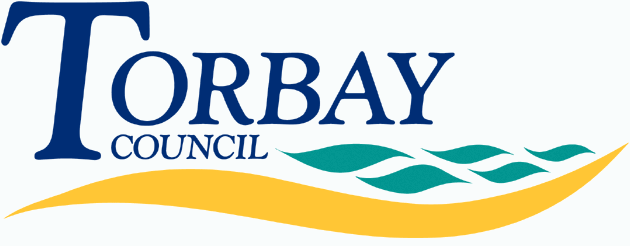 Children starting in reception at primary school in September 2020 (on time applications)Below are the admissions criteria (in descending order of priority) together with the number of places offered under each criterion:Last place offeredWhite Rock Primary SchoolAdmission number: 90Total number of preferences for places153First preferences considered76First preferences offered (percentage offered)76 (100%)Second preferences considered44Second preferences offered (percentage offered)8 (18.2%)Third preferences considered 33Third preferences offered (percentage offered)5 (15.1%)CriterionNumber of places offeredChildren who have an Education, Health and Care Plan that names the school.0Looked after children or children who were previously been looked after but immediately after being looked after became subject to an adoption, child arrangements or special guardianship order.2Children who will have a sibling attending the school at the time of application.37Other children for whom an application for the school has been received.50Children allocated to school closest to home address with space available where preferred school(s) cannot be offered1TOTAL90CriterionDistance from school (if used as tie-break)Children allocated to school closest to home address with space available where preferred school(s) cannot be offeredn/aNumber of places still available on National Offer Day0